§6210.  Law enforcement on Indian reservations and within Indian territory(CONTAINS TEXT WITH VARYING EFFECTIVE DATES)1.  (TEXT EFFECTIVE UNTIL CONTINGENCY:  See PL 2023, c. 369, Pt. E, §5) Exclusive authority of tribal law enforcement officers.  Law enforcement officers appointed by the Passamaquoddy Tribe and the Penobscot Nation have exclusive authority to enforce, within their respective Indian territories, ordinances adopted under section 6206 and section 6207, subsection 1, and to enforce, on their respective Indian reservations, the criminal, juvenile, civil and domestic relations laws over which the Passamaquoddy Tribe or the Penobscot Nation have jurisdiction under section 6209‑A, subsection 1 and section 6209‑B, subsection 1, respectively.[PL 1995, c. 388, §7 (AMD); PL 1995, c. 388, §8 (AFF).]1.  (TEXT EFFECTIVE ON CONTINGENCY:  See PL 2023, c. 369, Pt. E, §5) Exclusive authority of tribal law enforcement officers.  Law enforcement officers appointed by the Passamaquoddy Tribe and the Penobscot Nation have exclusive authority to enforce:A.  Within their respective Indian territories, ordinances adopted under section 6206 and section 6207, subsections 1, 10 and 11;  [PL 2023, c. 369, Pt. E, §2 (NEW); PL 2023, c. 369, Pt. E, §5 (AFF).]B.  On their respective Indian reservations, the criminal, juvenile, civil and domestic relations laws over which the Passamaquoddy Tribe or the Penobscot Nation have jurisdiction under section 6209‑A, subsection 1 and section 6209‑B, subsection 1, respectively; and  [PL 2023, c. 369, Pt. E, §2 (NEW); PL 2023, c. 369, Pt. E, §5 (AFF).]C.  Within their respective Indian territories, the civil and domestic relations laws over which the Passamaquoddy Tribe or the Penobscot Nation have jurisdiction under section 6209‑A, subsection 1, paragraphs C to F and section 6209‑B, subsection 1, paragraphs C to F, respectively.  [PL 2023, c. 369, Pt. E, §2 (NEW); PL 2023, c. 369, Pt. E, §5 (AFF).][PL 2023, c. 369, Pt. E, §2 (RPR); PL 2023, c. 369, Pt. E, §5 (AFF).]2.  (TEXT EFFECTIVE UNTIL CONTINGENCY:  See PL 2023, c. 369, Pt. E, §5) Joint authority of tribal and state law enforcement officers.  Law enforcement officers appointed by the Passamaquoddy Tribe or the Penobscot Nation have the authority within their respective Indian territories and state and county law enforcement officers have the authority within both Indian territories to enforce rules or regulations adopted by the commission under section 6207, subsection 3 and to enforce all laws of the State other than those over which the Passamaquoddy Tribe or the Penobscot Nation has exclusive jurisdiction under section 6209‑A, subsection 1 and section 6209‑B, subsection 1, respectively.[PL 1995, c. 388, §7 (AMD); PL 1995, c. 388, §8 (AFF).]2.  (TEXT EFFECTIVE ON CONTINGENCY:  See PL 2023, c. 369, Pt. E, §5) Joint authority of tribal and state law enforcement officers.  Law enforcement officers appointed by the Passamaquoddy Tribe or the Penobscot Nation have the authority within their respective Indian territories and state and county law enforcement officers have the authority within both Indian territories to enforce:A.  Rules or regulations adopted by the commission under section 6207, subsection 3; and  [PL 2023, c. 369, Pt. E, §3 (NEW); PL 2023, c. 369, Pt. E, §5 (AFF).]B.  All laws of the State other than those over which law enforcement officers appointed by the Passamaquoddy Tribe or the Penobscot Nation have exclusive jurisdiction under subsection 1.  [PL 2023, c. 369, Pt. E, §3 (NEW); PL 2023, c. 369, Pt. E, §5 (AFF).][PL 2023, c. 369, Pt. E, §3 (RPR); PL 2023, c. 369, Pt. E, §5 (AFF).]3.  (TEXT EFFECTIVE UNTIL CONTINGENCY:  See PL 2023, c. 369, Pt. E, §5) Agreements for cooperation and mutual aid.  This section does not prevent the Passamaquoddy Tribe or the Penobscot Nation and any state, county or local law enforcement agency from entering into agreements for cooperation and mutual aid.[PL 1995, c. 388, §7 (AMD); PL 1995, c. 388, §8 (AFF).]3.  (TEXT EFFECTIVE ON CONTINGENCY:  See PL 2023, c. 369, Pt. E, §5) Agreements for cooperation and mutual aid.  This section does not impact existing agreements for cooperation and mutual aid between the Passamaquoddy Tribe or the Penobscot Nation and any state, county or local law enforcement agency or prevent the Passamaquoddy Tribe or the Penobscot Nation and any state, county or local law enforcement agency from entering into future agreements for cooperation and mutual aid.[PL 2023, c. 369, Pt. E, §4 (AMD); PL 2023, c. 369, Pt. E, §5 (AFF).]4.  Powers and training requirements.  Law enforcement officers appointed by the Passamaquoddy Tribe and the Penobscot Nation possess the same powers and are subject to the same duties, limitations and training requirements as other corresponding law enforcement officers under the laws of the State.[PL 1995, c. 388, §7 (AMD); PL 1995, c. 388, §8 (AFF).]4-A.  Reports to the State Bureau of Identification by Passamaquoddy Tribe.  Passamaquoddy Tribe law enforcement agencies shall submit to the Department of Public Safety, State Bureau of Identification uniform crime reports and other information required by Title 25, section 1544.[PL 2019, c. 621, Pt. B, §2 (NEW); PL 2019, c. 621, Pt. B, §3 (AFF).]5.  Reports to the State Bureau of Identification by Penobscot Nation.  Penobscot Nation law enforcement agencies shall submit to the Department of Public Safety, State Bureau of Identification uniform crime reports and other information required by Title 25, section 1544.[PL 2019, c. 621, Pt. A, §2 (NEW); PL 2019, c. 621, Pt. A, §3 (AFF).]SECTION HISTORYPL 1979, c. 732, §§1,31 (NEW). PL 1983, c. 498, §1 (AMD). PL 1995, c. 388, §7 (AMD). PL 1995, c. 388, §8 (AFF). PL 2019, c. 621, Pt. A, §2 (AMD). PL 2019, c. 621, Pt. A, §3 (AFF). PL 2019, c. 621, Pt. B, §2 (AMD). PL 2019, c. 621, Pt. B, §3 (AFF). PL 2023, c. 369, Pt. E, §§2-4 (AMD). PL 2023, c. 369, Pt. E, §5 (AFF). The State of Maine claims a copyright in its codified statutes. If you intend to republish this material, we require that you include the following disclaimer in your publication:All copyrights and other rights to statutory text are reserved by the State of Maine. The text included in this publication reflects changes made through the Frist Regular and First Special Session of the 131st Maine Legislature and is current through November 1, 2023
                    . The text is subject to change without notice. It is a version that has not been officially certified by the Secretary of State. Refer to the Maine Revised Statutes Annotated and supplements for certified text.
                The Office of the Revisor of Statutes also requests that you send us one copy of any statutory publication you may produce. Our goal is not to restrict publishing activity, but to keep track of who is publishing what, to identify any needless duplication and to preserve the State's copyright rights.PLEASE NOTE: The Revisor's Office cannot perform research for or provide legal advice or interpretation of Maine law to the public. If you need legal assistance, please contact a qualified attorney.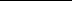 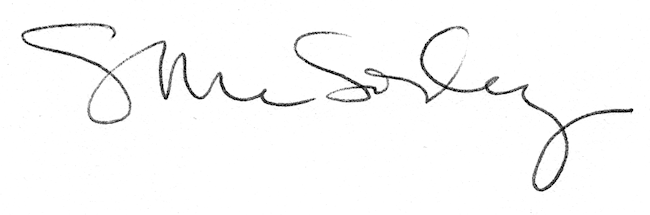 